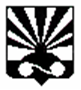 Российская Федерация                     Новгородская областьСОВЕТ ДЕПУТАТОВ ТУРБИННОГО СЕЛЬСКОГО ПОСЕЛЕНИЯ ОКУЛОВСКОГО МУНИЦИПАЛЬНОГО РАЙОНАРЕШЕНИЕот 22.02.2023 № 96д.МельницаО внесении изменений в решение Совета депутатов Турбинногосельского поселения от 26.12.2022 № 94	 Совет депутатов Турбинного сельского поселенияРЕШИЛ:Внести в решение Совета депутатов Турбинного сельского поселения от 26.12.2022 № 94 «О бюджете Турбинного сельского поселения на 2023 год и плановый период 2024 и 2025 годов» следующие изменения:1.1 заменить в статье 1 «Основные характеристики бюджета Турбинного сельского поселения на 2023 год и на плановый период 2024 и 2025 годов»:               в п.п.2 п.1 цифру "5 121 600" на "5 199 485,31";               в п.п.3 п.1 цифру "156 000" на "233 885,31".           1.2   заменить в статье 6 "Межбюджетные трансферты, предоставляемые другим бюджетам бюджетной системы Российской Федерации" цифру "18980" на "18470";           1.3 заменить в п.3 статьи 7 " Бюджетные ассигнования бюджета Турбинного сельского поселения на 2023 и на плановый период 2024 и 2025 годов" цифру "1 263 750"и на "1 274 115,42";           1.4 изложить приложение № 2 к решению Совета депутатов Турбинного сельского поселения " бюджете Турбинного сельского поселения на 2023 год и плановый период 2024 и 2025 годов" в следующей редакции:            1.5  изложить приложение № 3 к решению Совета депутатов Турбинного сельского поселения " бюджете Турбинного сельского поселения на 2023 год и плановый период 2024 и 2025 годов" в следующей редакции:        1.6 изложить приложение № 4 к решению Совета депутатов Турбинного сельского поселения " О бюджете Турбинного сельского поселения на 2023 год и плановый период 2024 и 2025 годов" в следующей редакции:        2.  Настоящее решение распространяется на правоотношения, возникшее  с 01 января 2023 года.        3. Опубликовать решение в бюллетени «Официальный вестник Турбинного сельского поселения» и разместить на официальном сайте муниципального образования «Турбинное сельское поселение» в сети «Интернет№.Глава сельского поселения      Л.А.КуроедоваНаименование источника внутреннего финансирования дефицита бюджетаКод группы, подгруппы, статьи и вида источников2023 год2024 год2025 годНаименование источника внутреннего финансирования дефицита бюджетаКод группы, подгруппы, статьи и вида источников2023 год2024 год2025 год12456ИСТОЧНИКИ ВНУТРЕННЕГО ФИНАНСИРОВАНИЯ ДЕФИЦИТОВ БЮДЖЕТОВ000 01 00 00 00 00 0000 000233 885,310,000,00Изменение остатков средств на счетах по учету средств бюджетов000 01 05 00 00 00 0000 000233 885,310,000,00Изменение прочих остатков средств бюджетов000 01 05 02 00 00 0000 000233 885,310,000,00Изменение прочих остатков денежных средств бюджетов000 01 05 02 01 00 0000 000233 885,310,000,00Изменение прочих остатков денежных средств бюджетов сельских поселений000 01 05 02 01 10 0000 000233 885,310,000,00НаименованиеВед                  РзПрЦстВрСуммы по годам (рубли)Суммы по годам (рубли)Суммы по годам (рубли)НаименованиеВед                  РзПрЦстВр2023 год2024 год2025 годАдминистрация Турбинного сельского поселения9425199485,3142728404432500Общегосударственные вопросы942013108635,5626739002673900Функционирование высшего должностного лица субъекта Российской Федерации имуниципального образования9420102786600742100742100Глава муниципального образования942010291 0 00 10010786600742100742100Расходы на выплату персонала в целях обеспечения функций государственными (муниципальными) органами, казенными учреждениями, органами управления государственными внебюджетными фондами942010291 0 00 10010100786600742100742100Функционирование Правительства Российской Федерации, высших исполнительных органов государственной власти субъектов Российской Федерации, местных администраций94201042284265,5619275001927500Муниципальная программа " Информатизация Администрации Турбинного сельского поселения на 2020-2025 годы"942010407 0 00 000001700005000050000Основное мероприятие Доступность, поддержка и расширение информационных ресурсов Администрации Турбинного сельского поселения942010407 0 01 00000150001300013000Закупка товаров, работ и услуг для обеспечения государственных (муниципальных) нужд942010407 0 01 00000200150001300013000Основное мероприятие Обеспечение работоспособности информационно-коммуникационной инфраструктуры Администрации Турбинного сельского поселения942010407 0 02 00000550001000010000Закупка товаров, работ и услуг для обеспечения государственных (муниципальных) нужд942010407 0 02 00000200550001000010000Основное мероприятие Эффективное и бесперебойное функционирование деятельности Администрации Турбинного сельского поселения942010407 0 03 000001000002700027000Закупка товаров, работ и услуг для обеспечения государственных (муниципальных) нужд942010407 0 03 000002001000002700027000Центральный аппарат местной администрации942010491 0 00 100202114265,5618775001877500Расходы на выплату персонала в целях обеспечения функций государственными (муниципальными) органами, казенными учреждениями, органами управления государственными внебюджетными фондами942010491 0 00 10020100196650018775001877500Закупка товаров, работ и услуг для обеспечения государственных (муниципальных) нужд942010491 0 00 10020200144265,56-- Иные межбюджетные ассигнования942010491 0 00 100208003500--Обеспечение деятельности финансовых, налоговых и таможенных органов и органов финансового (финансово-бюджетного) надзора942010618470--Межбюджетные трансферты бюджетам муниципальных районов из бюджетов поселений и межбюджетные трансферты бюджетам поселений из бюджетов муниципальных районов на осуществление части полномочий по решению вопросов местного значения в соответствии с заключенными соглашениями942010691 0 00 8002018470--Межбюджетные трансферты942010691 0 00 8002050018470--Резервные фонды94201115000--Резервные фонды местной администрации942011191 0 00 999985000--Иные межбюджетные ассигнования942011191 0 00 999988005000--Другие общегосударственные вопросы94201131430043004300Муниципальная программа "Развитие муниципальной службы в Турбинном сельском поселении на 2021-2025 годы"942011310 0 00 000001400040004000Основное мероприятие "Развитие системы подготовки кадров для муниципальной службы, дополнительного профессионального образования муниципальных служащих"942011310 0 06 0000010000--Закупка товаров, работ и услуг для обеспечения государственных (муниципальных) нужд942011310 0 06 0000020010000--Основное мероприятие "Взаимодействие с Ассоциацией "Совет муниципальных образований Новгородской области"942011310 0 07 00000400040004000Иные межбюджетные ассигнования942011310 0 07 00000800400040004000Муниципальная программа "Развитие и совершенствование форм местного самоуправления на территории Турбинного сельского поселения на 2021-2025 годы"942011312 0 00 00000300300300Основное мероприятие " Популяризация форм участия населения в организации местного самоуправления, стимулирование социальной активности, достижений граждан, ТОС, добившихся значительных успехов в трудовой деятельности и общественной работе, внёсших значительный вклад в развитие местного самоуправления"942011312 0 02 0000300300300Закупка товаров, работ и услуг для обеспечения государственных (муниципальных) нужд942011312 0 02 00000200300300300Национальная оборона94202115050120200124500Мобилизация и вневойсковая подготовка9420203115050120200124500Осуществление первичного воинского учета на территориях, где отсутствуют военные комиссариаты942020391 0 00 51180115050120200124500Расходы на выплаты персоналу государственных (муниципальных) органов942020391 0 00 51180100101509101509101509Закупка товаров, работ и услуг для обеспечения государственных (муниципальных) нужд942020391 0 00 51180200135411869122991Национальная безопасность и правоохранительная деятельность94203500002300023000Защита населения и территории от чрезвычайных ситуаций природного и техногенного характера, пожарная безопасность9420310493002230022300Муниципальная программа«Укрепление пожарной безопасности на территории Турбинного сельского поселения на 2018-2025 годы»942031002 0 00 00000493002230022300Основное мероприятие "Укрепление противопожарного состояния жилого сектора и территории сельского поселения"942031002 0 02 0000049300 2230022300Закупка товаров, работ и услуг для обеспечения государственных (муниципальных) нужд942031002 0 02 00000200373001030010300Иные межбюджетные ассигнования942031002 0 02 00000800120001200012000Другие вопросы в области национальной безопасности правоохранительной деятельности9420314700700700Муниципальная программа "Профилактика правонарушений на территории Турбинного сельского поселения на 2021-2025 годы"942031408 0 00 00000400400400Основное мероприятие "Дополнительное усиление мер по обеспечению занятости несовершеннолетнихв свободное время в целях недопущения безнадзорности и профилактики правонарушений несовершеннолетних"942031408 0 01 00000400400400Закупка товаров, работ и услуг для обеспечения государственных (муниципальных) нужд942031408 0 01 00000200400400400Муниципальная программа "Противодействие коррупции на территории Турбинного сельского поселения на 2021-2025 годы"942031409 0 00 00000300300300Основное мероприятие "Содействие реализации права граждан и организаций на доступ к информации о реализации законодательства в области противодействия коррупции в органах местного самоуправления"942031409 0 03 00000300300300Закупка товаров, работ и услуг для обеспечения государственных (муниципальных) нужд942031409 0 03 00000200300300300Национальная экономика942041274615,4210785401128100Дорожное хозяйство (дорожные фонды)94204091274115,4210780401127600Муниципальная программа«Содержание и ремонт автомобильных дорог общего пользования местного значения Турбинного сельского поселения на 2018 – 2025 годы»942040901 0 00 00001273115,4210770401126600Основное мероприятие "Ремонт автомобильных дорог общего пользования местного значения" 942040901 0 01 00000735750577040626600Ремонт автомобильных дорог общего пользования местного значения за счет средств бюджета сельского поселения942040901 0 01 00010497504974049700Закупка товаров, работ и услуг для обеспечения государственных (муниципальных) нужд942040901 0 01 00010200497504974049700Ремонт автомобильных дорог общего пользования местного значения за счет субсидий из областного бюджета942040901 0 01 71520651000434000434000Закупка товаров, работ и услуг для обеспечения государственных (муниципальных) нужд942040901 0 01 71520200651000434000434000Софинансирование расходов на ремонт автомобильных дорог общего пользования местного значения, осуществляемые  за счет субсидий из областного бюджета942040901 0 01 S15203500093300142900Закупка товаров, работ и услуг для обеспечения государственных (муниципальных) нужд942040901 0 01 S15202003500093300142900Основное мероприятие "Содержание автомобильных дорог общего пользования местного значения"942040901 0 02 00000487365,42450000450000Закупка товаров, работ и услуг для обеспечения государственных (муниципальных) нужд942040901 0 02 00000200487365,42450000450000Основное мероприятие "Паспортизация автомобильных дорог общего пользования местного значения" 942040901 0 03 00000500005000050000Закупка товаров, работ и услуг для обеспечения государственных (муниципальных) нужд942040901 0 03 00000200500005000050000Муниципальная программа "Повышение безопасности дорожного движения в Турбинном сельском поселении на 2021-2025годы"942040913 0 00 00000100010001000Основное мероприятие "Приведение нормативной технической документации по дорожной деятельности в соответствие с действующим законодательством"942040913 0 01 00000100010001000Закупка товаров, работ и услуг для обеспечения государственных (муниципальных) нужд942040913 0 01 00000200100010001000Другие вопросы в области национальной экономики9420412500500500Муниципальная программа "Создание условий для развития малого и среднего предпринимательства, содействие в развитии сельскохозяйственного и личного ого производства на территории Турбинного сельского поселения на 2021-2025 годы942041211 0 00 00000500500500Основное мероприятие "Создание благоприятных условий для развития малого и среднего предпринимательства"	942041211 0 01 00000500500500Закупка товаров, работ и услуг для обеспечения государственных (муниципальных) нужд942041211 0 01 00000200500500500Жилищно-коммунальное хозяйство94205649184,33282200287200Благоустройство9420503649184,33282200287200Муниципальная программа«Благоустройство территории Турбинного сельского поселения на 2018-2025 годы»942050304 0 00 00000619184,33280000280000Основное мероприятие "Организация и реконструкция уличного освещения"942050304 0 01 00000584184,33280000280000Закупка товаров, работ и услуг для обеспечения государственных (муниципальных) нужд942050304 0 01 00000200584184,33280000280000Основное мероприятие "Организация и содержание мест захоронения"942050304 0 02 0000010000--Закупка товаров, работ и услуг для обеспечения государственных (муниципальных) нужд942050304 0 02 0000020010000--Основное мероприятие "Приведение в качественное состояние элементов благоустройства территории сельского поселения"942050304 0 03 0000025000--Закупка товаров, работ и услуг для обеспечения государственных (муниципальных) нужд942050304 0 03 0000020025000--Муниципальная программа «Использование и охрана земель на территории Турбинного сельского поселения на 2022-2026 годы»942050314 0 00 000003000022007200Основное мероприятие "Оптимизация деятельности в сфере обращения с отходами производства и потребления"942050314 0 01 0000010000--Закупка товаров, работ и услуг для обеспечения государственных (муниципальных) нужд942050314 0 01 0000020010000--Основное мероприятие             "Обеспечение организации рационального использования и охраны земель"942050314 0 02 000002000022007200Закупка товаров, работ и услуг для обеспечения государственных (муниципальных) нужд942050314 0 02 000002002000022007200Образование94207100010001000Молодёжная политика 9420707100010001000Муниципальная программа«Основные направления развития молодежной политики в Турбинном сельском поселении на 2018-2025 годы»942070705 0 00 00000100010001000Основное мероприятие "Интеграция молодежи в социально-культурные отношения"942070705 0 03 00000100010001000Закупка товаров, работ и услуг для обеспечения государственных (муниципальных) нужд942070705 0 03 00000200100010001000Физическая культура и спорт94211100010001000Физическая культура9421101100010001000Муниципальная программа«Развитие физической культуры и спорта в Турбинном сельском поселении на 2018-2025 годы»942110106 0 00 00000100010001000Основное мероприятие "Организация проведения   физкультурно-оздоровительных и спортивных мероприятий, а также организация физкультурно-спортивной работы по месту жительства граждан"942110106 0 02 00000100010001000Закупка товаров, работ и услуг для обеспечения государственных (муниципальных) нужд942110106 0 02 00000200100010001000Условно утвержденные расходыУсловно утвержденные расходыУсловно утвержденные расходыУсловно утвержденные расходыУсловно утвержденные расходыУсловно утвержденные расходы0,0093000193800ВСЕГО РАСХОДОВВСЕГО РАСХОДОВВСЕГО РАСХОДОВВСЕГО РАСХОДОВВСЕГО РАСХОДОВВСЕГО РАСХОДОВ5199485,3142728404432500НаименованияЦСРВрРзПр2023год2024год2025  годМуниципальная программа "Содержание и ремонт автомобильных дорог общего пользования местного значения Турбинного сельского поселения на 2018 -2025 годы"01 0 00 000001273115,4210770401126600Основное мероприятие "Ремонт автомобильных дорог общего пользования местного значения"01 0 01 00000735750577040626600Ремонт автомобильных дорог общего пользования местного значения за счет средств бюджета сельского поселения01 0 01 00010497504974049700Закупка товаров, работ и услуг для государственных (муниципальных) нужд01 0 01 000102000409497504974049700Ремонт дорог общего пользования местного значения за счет субсидий из областного бюджета01 0 01 71520651000434000434000Закупка товаров, работ и услуг для государственных (муниципальных) нужд01 0 01 715202000409651000434000434000Софинансирование расходов на ремонт автомобильных дорог общего пользования местного значения, осуществляемый за счет субсидий из областного бюджета01 0 01 S15203500093300142900Закупка товаров, работ и услуг для обеспечения государственных (муниципальных) нужд01 0 01 S152020004093500093300142900Основное мероприятие "Содержание автомобильных дорог общего пользования местного значения"01 0 02 00000487365,42450000450000Закупка товаров, работ и услуг для государственных (муниципальных) нужд01 0 02 000002000409487365,42450000450000Паспортизация автомобильных дорог общего пользования местного значения01 0 03 00000500005000050000Закупка товаров, работ и услуг для государственных (муниципальных) нужд01 0 03 000002000409500005000050000Муниципальная программа "Укрепление пожарной безопасности на территории Турбинного сельского поселения на 2018-2025 годы"02 0 00 00000493002230022300Основное мероприятие "Укрепление противопожарного состояния жилого сектора и территории сельского поселения"02 0 02 00000493002230022300Закупка товаров, работ и услуг для государственных (муниципальных) нужд02 0 02 000002000310373001030010300Иные межбюджетные ассигнования02 0 02 000008000310120001200012000Муниципальная программа      " Благоустройство территории Турбинного сельского поселения на 2018-2025 годы"04 0 00 00000619184,33280000280000Основное мероприятие Организация и реконструкция уличного освещения04 0 01 00000584184,33280000280000Закупка товаров, работ и услуг для государственных (муниципальных) нужд04 0 01 000002000503584184,33280000280000Основное мероприятие Организация и содержание мест захоронения04 0 02 0000010000--Закупка товаров, работ и услуг для государственных (муниципальных) нужд04 0 02 00000200050310000--Основное мероприятие "Приведение в качественное состояние элементов благоустройства территории сельского поселения"04 0 03 0000025000--Закупка товаров, работ и услуг для государственных (муниципальных) нужд04 0 03 00000200050325000--Муниципальная программа "Основные направления развития молодежной политики в Турбинном сельском поселении на 2018-2025 годы"05 0 00 00000100010001000Основное мероприятие "Интеграция молодежи в социально-культурные отношения"05 0 03 00000100010001000Закупка товаров, работ и услуг для государственных (муниципальных) нужд05 0 03 000002000707100010001000Муниципальная программа "Развитие физической культуры и спорта в Турбинном сельском поселении на 2018-2025 годы"06 0 00 00000100010001000Основное мероприятие "Организация проведения   физкультурно-оздоровительных и спортивных мероприятий, а также организация физкультурно-спортивной работы по месту жительства граждан"06 0 02 00000100010001000Закупка товаров, работ и услуг для государственных (муниципальных) нужд06 0 02 000002001101100010001000Муниципальная программа        " Информатизация Администрации Турбинного сельского поселения на 2020-2025 годы"07 0 00 000001700005000050000Основное мероприятие Доступность, поддержка и расширение информационных ресурсов Администрации Турбинного сельского поселения07 0 01 00000150001300013000Закупка товаров, работ и услуг для обеспечения государственных (муниципальных) нужд07 0 01 00000200 0113150001300013000Основное мероприятие Обеспечение работоспособности информационно-коммуникационной инфраструктуры Администрации Турбинного сельского поселения07 0 02 00000550001000010000Закупка товаров, работ и услуг для обеспечения государственных (муниципальных) нужд07 0 02 00000200 0113550001000010000Основное мероприятие Эффективное и бесперебойное функционирование деятельности Администрации Турбинного сельского поселения07 0 03 000001000002700027000Закупка товаров, работ и услуг для обеспечения государственных (муниципальных) нужд07 0 03 00000200 01131000002700027000Муниципальная программа "Профилактика правонарушений на территории Турбинного сельского поселения на 2021-2025 годы"08 0 00 00000400400400Основное мероприятие "Дополнительное усиление мер по обеспечению занятости несовершеннолетнихв свободное время в целях недопущения безнадзорности и профилактики правонарушений несовершеннолетних"08 0 01 00000 400400400Закупка товаров, работ и услуг для обеспечения государственных (муниципальных) нужд08 0 01 000002000314400400400Муниципальная программа "Противодействие коррупции на территории Турбинного сельского поселения на 2021-2025 годы"09 0 00 00000300300300Основное мероприятие "Содействие реализации права граждан и организаций на доступ к информации о реализации законодательства в области противодействия коррупции в органах местного самоуправления"09 0 03 00000300300300Закупка товаров, работ и услуг для обеспечения государственных (муниципальных) нужд09 0 03 000002000314300300300Муниципальная программа "Развитие муниципальной службы в Турбинном сельском поселении на 2021-2025 годы"10 0 00 000001400040004000Основное мероприятие     "Развитие системы подготовки кадров для муниципальной службы, дополнительного профессионального образования муниципальных служащих"10 0 06 0000010000--Закупка товаров, работ и услуг для обеспечения государственных (муниципальных) нужд10 0 06 00000200011310000--Основное мероприятие "Взаимодействие с Ассоциацией "Совет муниципальных образований Новгородской области"10 0 07 00000400040004000Иные межбюджетные ассигнования10 0 07 000002000113400040004000Муниципальная программа "Создание условий для развития малого и среднего предпринимательства, содействие в развитии сельскохозяйственного и личного ого производства на территории Турбинного сельского поселения на 2021-2025 годы11 0 00 00000500500500Основное мероприятие "Мероприятия по созданию условий для развития малого и среднего предпринимательства и содействие в развитии сельскохозяйственного и личного подсобного производства на территории поселения"11 0 01 00000500500500Закупка товаров, работ и услуг для обеспечения государственных (муниципальных) нужд11 0 01 000002000412500500500Муниципальная программа "Развитие и совершенствование форм местного самоуправления на территории Турбинного сельского поселения на 2021-2025 годы"12 0 00 00000300300300Основное мероприятие "Популяризация форм участия населения в организации местного самоуправления, стимулирование социальной активности, достижений граждан, ТОС, добившихся значительных успехов в трудовой деятельности и общественной работе, внёсших значительный вклад в развитие местного самоуправления"12 0 02 00000300300300Закупка товаров, работ и услуг для обеспечения государственных (муниципальных) нужд12 0 02 000002000113300300300Муниципальная программа "Повышение безопасности дорожного движения в Турбинном сельском поселении на 2021-2025 годы"13 0 00 00000100010001000Основное мероприятие "Приведение нормативной технической документации по дорожной деятельности в соответствие с действующим законодательством"13 0 01 00000100010001000Закупка товаров, работ и услуг для обеспечения государственных (муниципальных) нужд13 0 01 000002000409100010001000Муниципальная программа «Использование и охрана земель на территории Турбинного сельского поселения на 2022-2026 годы»14 0 00 000003000022007200Основное мероприятие "Оптимизация деятельности в сфере обращения с отходами производства и потребления"14 0 01 0000010000--Закупка товаров, работ и услуг для обеспечения государственных (муниципальных) нужд14 0 01 00000200050310000--Основное мероприятие                    " Обеспечение организации рационального использования и охраны земель"14 0 02 000002000022007200Закупка товаров, работ и услуг для обеспечения государственных (муниципальных) нужд14 0 02 0000020005032000022007200Расходы в рамках непрограммных направлениях деятельности91 0 00 000003039385,5628328002937900Глава муниципального образования91 0 00 10010786600742100742100Расходы на выплату персонала в целях обеспечения функций государственными (муниципальными) органами, казенными учреждениями, органами управления государственными внебюджетными фондами91 0 00 100101000102786600742100742100Центральный аппарат местной администрации91 0 00 100202114265,5618775001877500Расходы на выплату персонала в целях обеспечения функций государственными (муниципальными) органами, казенными учреждениями, органами управления государственными внебюджетными фондами91 0 00 100201000104196650018775001877500Закупка товаров, работ и услуг для обеспечения государственных (муниципальных) нужд91 0 00 100202000104144265,56--Иные межбюджетные ассигнования91 0 00 1002080001043500--Межбюджетные трансферты бюджетам муниципальных районов из бюджетов поселений и межбюджетные трансферты бюджетам поселений из бюджетов муниципальных районов на осуществление части полномочий по решению вопросов местного значения в соответствии с заключенными соглашениями91 0 00 8002018470--Межбюджетные трансферты91 0 00 80020500010618470--Резервный фонд местной администрации91 0 00 999985000--Иные бюджетные ассигнования91 0 00 9999880001115000--Осуществление первичного воинского учета на территориях, где отсутствуют военные комиссариаты91 0 00 51180115050120200124500Расходы на выплаты персоналу государственных (муниципальных) органов91 0 00 511801000203101509101509101509Закупка товаров, работ и услуг для обеспечения государственных (муниципальных) нужд91 0 00 511802000203135411869122991Условно утвержденные расходыУсловно утвержденные расходыУсловно утвержденные расходыУсловно утвержденные расходыУсловно утвержденные расходы93000193800ВСЕГО РАСХОДОВВСЕГО РАСХОДОВВСЕГО РАСХОДОВВСЕГО РАСХОДОВВСЕГО РАСХОДОВ5199485,3142728404432500